Республика ДагестанМуниципальное образование «сельсовет «Араканский»Собрание депутатов сельского поселенияРеспублика Дагестан Унцукульский район сел. АраканиРЕШЕНИЕ №17 18 августа 2016 год 									с. Аракани О внесении изменений и дополненийв Устав муниципального образования«сельсовет «Араканский»  В целях приведения Устава муниципального образования «сельсовет «Араканский» в соответствие с Федеральным законом от 06.10.2003г. № 131-ФЗ «Об общих принципах организации местного самоуправления в Российской Федерации» (в редакции Федеральных законов от 29.06.2015 204-ФЗ, от 29.06.2015 № 187-ФЗ, от 03.11.2015 № 303-ФЗ, от 15.02.2016 № 17-ФЗ, от 23.06.2016 № 197-ФЗ), Собрание депутатов сельского поселения «сельсовет «Араканский», РЕШИЛО:I. Внести изменения в Устав муниципального образованиясельского поселения «сельсовет «Араканский» изменения и дополнения:1. пункт 7 статьи 6 Устава изложитьв следующей редакции:«7) обеспечение условий для развития на территории поселения физической культуры, школьного спорта и массового спорта, организация проведения официальных физкультурно-оздоровительных и спортивных мероприятий поселения;»;2. часть 1 статьи 7 дополнить пунктом 14 следующего содержания:"14) осуществление мероприятий в сфере профилактики правонарушений, предусмотренных Федеральным законом "Об основах системы профилактики правонарушений в Российской Федерации".";3. пункт 4 части 3 статьи 18  дополнить словами: « , за исключением случаев, если в соответствии со статьей 13  Федерального закона от 06.10.2003 №131 «Об общих принципах организации местного самоуправления в Российской Федерации» для преобразования сельского поселения требуется получение согласия населения сельского поселения путем голосования либо на сходах граждан»;4. часть 4 статьи 28 изложить в следующей редакции: Депутат Собрания депутатов сельского поселения не может одновременно исполнять полномочия депутата Собрания депутатов сельского поселения иного муниципального образования или выборного должностного лица местного самоуправления иного муниципального образования, за исключением случаев, установленных Федеральным законом от 06.10.2003 № 131-ФЗ. Депутаты Собрания депутатов сельского поселения не могут замещать должности муниципальной службы, быть депутатами законодательных (представительных) органов государственной власти.»;5. в пункте 1 части 6 статьи 28после слов "зарегистрированного в установленном порядке" дополнить словами ", совета муниципальных образований Республики Дагестан, иных объединений муниципальных образований»;6. часть 7 статьи 28 изложить в следующей редакции: «7. Депутат Собрания депутатов сельского поселения, иное лицо, замещающее муниципальную должность, должны соблюдать ограничения, запреты, исполнять обязанности, которые установлены Федеральным законом от 25 декабря 2008 года № 273-ФЗ "О противодействии коррупции" и другими федеральными законами.»;7. в части 11 статьи 28 после слов "по гражданскому" дополнить словом ", административному";8.в части 2 статьи 29 слова "осуществляющих свои полномочия на постоянной основе" заменить словами "иного лица, замещающего муниципальную должность";9. статью 29 дополнить частью 2.1.следующего содержания: «2.1. Полномочия депутата сельского поселения, иного лица, замещающего муниципальную должность, прекращаются досрочно в случае несоблюдения ограничений, запретов, неисполнения обязанностей, установленных Федеральным законом от 25 декабря 2008 года № 273-ФЗ "О противодействии коррупции", Федеральным законом от 3 декабря 2012 года № 230-ФЗ "О контроле за соответствием расходов лиц, замещающих государственные должности, и иных лиц их доходам", Федеральным законом от 7 мая 2013 года № 79-ФЗ "О запрете отдельным категориям лиц открывать и иметь счета (вклады), хранить наличные денежные средства и ценности в иностранных банках, расположенных за пределами территории Российской Федерации, владеть и (или) пользоваться иностранными финансовыми инструментами".»;10. часть 3 статьи 30 дополнить абзацами следующего содержания:«Порядок проведения конкурса должен предусматривать опубликование условий конкурса, сведений о дате, времени и месте его проведения не позднее, чем за 20 дней до дня проведения конкурса.Кандидатом на должность главы сельского поселения может быть зарегистрирован гражданин, который на день проведения конкурса не имеет в соответствии с Федеральным законом от 12 июня 2002 года № 67-ФЗ "Об основных гарантиях избирательных прав и права на участие в референдуме граждан Российской Федерации" ограничений пассивного избирательного права для избрания выборным должностным лицом местного самоуправления."Общее число членов конкурсной комиссии в сельском поселении устанавливается Собранием депутатов сельского поселения.В сельском поселении половина членов конкурсной комиссии назначается Собранием депутатов сельского поселения, а другая половина – Главой муниципального района «Унцукульский район».»;11. в пункте 1 части 8 статьи 30 после слов "зарегистрированного в установленном порядке" дополнить словами ", совета муниципальных образований Республики Дагестан, иных объединений муниципальных образований»;12. часть 9 статьи 30 изложить в следующей редакции:«9. Глава сельского поселения должен соблюдать ограничения, запреты, исполнять обязанности, которые установлены Федеральным законом от 25 декабря 2008 года № 273-ФЗ "О противодействии коррупции" и другими федеральными законами.»;13. вчасти 12 статьи 30 после слов "по гражданскому" дополнить словом ", административному";14.в пункте 11 части 1 статьи 31 словосочетание «по согласованию с Собранием депутатов сельского поселения» исключить;15. часть 1 статьи 31 дополнить пунктом 29 следующего содержания: «29) определяет орган местного самоуправления, уполномоченный на осуществление полномочий в сфере муниципально-частного партнерства в соответствии с Федеральным законом от 13.07.2015 № 224-ФЗ "О государственно-частном партнерстве, муниципально-частном партнерстве в Российской Федерации и внесении изменений в отдельные законодательные акты Российской Федерации".»;16. статью 32 дополнитьчастью 4 вследующей редакции: «4. Полномочия Главы сельского поселения прекращаются досрочно в случае несоблюдения ограничений, запретов, неисполнения обязанностей, установленных Федеральным законом от 25 декабря 2008 года № 273-ФЗ "О противодействии коррупции", Федеральным законом от 3 декабря 2012 года № 230-ФЗ "О контроле за соответствием расходов лиц, замещающих государственные должности, и иных лиц их доходам", Федеральным законом от 7 мая 2013 года № 79-ФЗ "О запрете отдельным категориям лиц открывать и иметь счета (вклады), хранить наличные денежные средства и ценности в иностранных банках, расположенных за пределами территории Российской Федерации, владеть и (или) пользоваться иностранными финансовыми инструментами".»;17. в абзаце 1 части 3 статьи 34 словосочетание «по согласованию с Собранием депутатов сельского поселения» исключить;18. статью 36 изложить в следующей редакции:«Статья 36. Муниципальный контроль1. Органы местного самоуправления организуют и осуществляют муниципальный контроль за соблюдением требований, установленных муниципальными правовыми актами, принятыми по вопросам местного значения, а в случаях, если соответствующие виды контроля отнесены федеральными законами к полномочиям органов местного самоуправления, также муниципальный контроль за соблюдением требований, установленных федеральными законами, законами Республики Дагестан.2. К отношениям, связанным с осуществлением муниципального контроля, организацией и проведением проверок юридических лиц, индивидуальных предпринимателей, применяются положения Федерального закона от 26.12.2008 г. №294-ФЗ «О защите прав юридических лиц и индивидуальных предпринимателей при осуществлении государственного контроля (надзора) и муниципального контроля».3. Органом местного самоуправления, уполномоченным на осуществление муниципального контроля, является администрация сельского поселения. Функции и полномочия по осуществлению муниципального контроля от лица администрации сельского поселения исполняют отраслевые (функциональные) органы администрации сельского поселения. Организационная структура, полномочия, функции и порядок деятельности органов, уполномоченных на осуществление муниципального контроля, а также перечень должностных лиц указанных уполномоченных органов иих полномочия осуществляются в соответствии с муниципальными правовыми актами.»;19. в абзаце 1 части 3 статьи 56 слова «затрат на их денежное содержание» заменить словами «расходов на оплату их труда»;20. Cтатью 65 изложить в следующей редакции:«Статья 65. Ответственность Собрания депутатов сельского поселения перед государством1. В случае, если соответствующим судом установлено, что Собранием депутатов сельского поселения принят нормативный правовой акт, противоречащий Конституции Российской Федерации, федеральным конституционным законам, федеральным законам, Конституции Республики Дагестан, законам Республики Дагестан, настоящему Уставу, а Собрание депутатов сельского поселения в течение трех месяцев со дня вступления в силу решения суда либо в течение иного предусмотренного решением суда срока не приняло в пределах своих полномочий мер по исполнению решения суда, в том числе не отменил соответствующий нормативный правовой акт, Глава Республики Дагестан в течение одного месяца после вступления в силу решения суда, установившего факт неисполнения данного решения, вносит в законодательный орган государственной власти Республики Дагестан проект закона Республики Дагестан о роспуске Собрания депутатов сельского поселения.2. Полномочия Собрания депутатов сельского поселения прекращаются со дня вступления в силу закона Республики Дагестан о его роспуске.3. В случае, если соответствующим судом установлено, что избранное в правомочном составе Собрание депутатов сельского поселения в течение трех месяцев подряд не проводило правомочного заседания, Глава Республики Дагестан в течение трех месяцев со дня вступления в силу решения суда, установившего данный факт, вносит в законодательный (представительный) орган государственной власти Республики Дагестан проект Закона Республики Дагестан о роспуске Собрания депутатов сельского поселения.4. В случае, если соответствующим судом установлено, что вновь избранное в правомочном составе Собрание депутатов сельского поселения в течение трех месяцев подряд не проводило правомочного заседания, высшее должностное лицо Республики Дагестан в течение трех месяцев со дня вступления в силу решения суда, установившего данный факт, вносит в законодательный (представительный) орган государственной власти Республики Дагестан проект Закона Республики Дагестан о роспуске Собрания депутатов сельского поселения.5. Закон Республики Дагестан о роспуске Собрания депутатов сельского поселения может быть обжалован в судебном порядке в течение 10 дней со дня вступления в силу.6. Депутаты Собрания депутатов сельского поселения, распущенного на основании части 3 настоящей статьи, вправе в течение 10 дней со дня вступления в силу закона Республики Дагестан о роспуске Собрания депутатов сельского поселения обратиться в суд с заявлением для установления факта отсутствия их вины за непроведение Собранием депутатов сельского поселения правомочного заседания в течение трех месяцев подряд.»;21.в пункте 2 части 1 статьи 66 слова «нецелевое расходование субвенций из федерального бюджета или бюджета Республики Дагестан» заменить словами «нецелевое использование межбюджетных трансфертов, имеющих целевое назначение, бюджетных кредитов, нарушение условий предоставления межбюджетных трансфертов, бюджетных кредитов, полученных из других бюджетов бюджетной системы Российской Федерации».II. Утвердить актуальную редакцию измененных статей Устава сельского поселения «сельсовет «Араканский».III. Главе сельского поселения в порядке, установленном Федеральным законом от 21.07.2005г. №97-ФЗ «О государственной регистрации уставов муниципальных образований», представить настоящее Решения «О внесении изменений и дополнений в устав муниципального образования сельского поселения «сельсовет «Араканский» на государственную регистрацию в Управление Министерства юстиции Российской Федерации по Республике Дагестан.IV. Главе сельского поселения обнародовать Решение «О внесении изменений и дополнений в устав муниципального образования сельского поселения «сельсовет «Араканский » в течение 7 дней со дня его поступления с Управления Министерства юстиции Российской Федерации по Республике Дагестан после его государственной регистрации.V. Настоящее решение вступает в силу со дня его официального обнародования, произведенного после его государственной регистрации.Глава сельского поселения«сельсовет «Араканский» 							А.Магомедов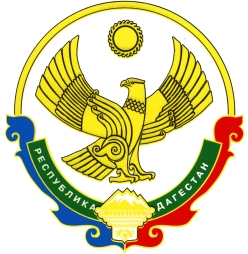 